Belle Point Quilters Guild         Quilt Show 2022      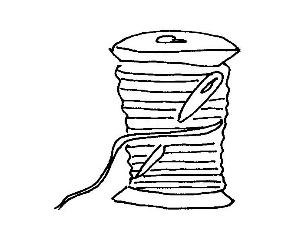 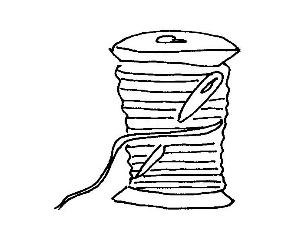 Fort Smith Convention Center55 South 7th St,  Fort Smith, ARFriday, September 30, 9am-5pm / Saturday, October 1, 9am – 3pmBPQG Quilt Show RulesDeadline, August 26, 2022Complete one form for each quilt entered and send completed forms and fees to Jan McFarland, 19857 E Wilderness Rd, Cookson, OK 74427.  Make checks payable to BPQG. ONLY QUILTS THAT ARE PREREGISTERED WILL BE ACCEPTED AT THE SHOW. Please call or email questions to Jan at 832-654-8865 or janRmcfarland@gmail.com. Entry Fees: 	 Professionally Judged Division; BPQG members $5, non-members $10.			Non-Judged Division; no charge for BPQG members, non-members $5. Limit of THREE quilts, completing a separate form for each quilt.  Quilts previously entered in a 
BPQG show are not eligible.Professional Quilter is defined as a quilter who accepts payment for quilting (regardless if you paid) Please choose category accordingly.Quilts must be completed, clean, free of smoke, odor & pet hair.Quilt must have a 4-inch sleeve and identification label sewn on the back of the quilt. If the quilt is over 94 inches long, please measure and place the TOP of the sleeve at 94 inches from the bottom.           Art quilts and miniatures do not need a sleeve.The entrant must select one category on the entry form. The category may be changed by the Quilt Show Chairperson or the judge.The Quilt Show Chairperson may have to limit the total number of quilts entered because of space limitations.  If necessary, quilts will be accepted by earliest registration dates. Entrants are responsible for insuring their entries.Other awards may be presented: Best of Show, Mayor’s Choice, Viewer’s Choice, Best Hand Quilting, Best Machine Quilting, etc.It is the responsibility of the person entering this quilt to correctly fill out the entry form and send the form and entry fees to  Jan McFarland, 19857 E Wilderness Rd,  Cookson, OK  74427.  (918-457-5965).You must have the quilt at the Convention Center on WEDNESDAY, Sept 28,between 8am and 9:30am and pick up the quilt (must have receipt) between 3:30 pm and 4:30 pm on Saturday, October 1, 2022.Quilt Show Co-Chairpersons: 	Ann Akins, 479-806-1081   makins11@live.com				Krissy Barnes, 479-322-0276  krissyluvshercats@gmail.com